Общество с ограниченной ответственностью  «Желдорснаб»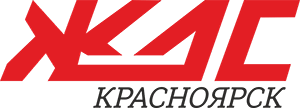 660079, Красноярский край, г. Красноярск, ул.60 лет Октября, дом 144, офис 7ИНН/КПП 2464131254/246401001, БИК 045004774, к/с 30101810600000000774                             р/с  40702810123260001658 в  Филиал «Новосибирский» АО «Альфа-Банк»     тел. 8 (391) 241-88-11,  тел /факс 8 (391) 235-95-00,  mail: pas2011@inbox.ru,   www.pas24.ruПРАЙС-ЛИСТпо состоянию на 01.08.2018№п/пНаименованиеЕд. измЦена с НДС, руб.РЕЛЬСЫ:1Рельсы  Р65,   новыетн580002Рельсы  Р65, новые (резерв 2000-2004г)      тн420003Рельсы  Р65,  без износатн360004Рельсы  Р65  б/у, 1 группатн295005Рельсы  Р65  б/у, 2 группатн250006Рельсы  Р50  б/у, 1 группатн320007Рельсы  Р43  б/у, 1 группатн340008Рельсы  Р24  б/у, 1 группатн440009Рельсы  Р18  б/у, 1 группатн4600010Рельсы  КР100 б/у,  без износатн6800011Рельсы  КР70 б/у, без износатн7200012Рельсы  КР80  б/у, без износатн68000НАКЛАДКА:13Накладка  1Р65,   новаятн10500014Накладка  1Р65,   б/утн4400015Накладка  2Р65,   новаятн11500016Накладка  2Р65,   б/утн4600017Накладка  1Р50,   новаятн18000018Накладка  1Р50,   б/утн7500019Накладка  1Р43,   б/утн50000ПОДКЛАДКА:20Подкладка  ДН6-65,  новаятн10700021Подкладка  ДН6-65,  б/утн3600022Подкладка  Д65,  новаятндоговорная23Подкладка  Д65,  б/утн3200024Подкладка  Д50,  б/утн3300025Подкладка  Д43,  б/утн3500026Подкладка  КБ65,  новаятн11500027Подкладка  КД65,  новаятн16000028Подкладка  СД65,  б/утн55000БОЛТ:29Болт  М27*160  в сборе,  новыйтн11500030Болт  М27*160  в сборе,  б/у шт75,0031Болт  клеммный М22*75,  новый тн9200032Болт  клеммный  М22*75 в сборе, новый тн14000033Болт  закладной М22*175,  новый тн9400034Болт  закладной  М22*175 в сборе, новый тн10200035Болт стыковой  М24*150  в сборе,  новый   шт150,0036Болт стыковой  М24*150  в сборе,  б/у шт70,0ГАЙКА:37Гайка  М27,  новаятндоговорная38Гайка  М22,  новаятн150000ШАЙБА:39Шайба  2-х витковая, новаятн85000ШУРУП:40Шуруп  путевой  ЖБР 24*195, новыйтн7800041Шуруп  путевой  24*170, новыйтн96000ПРОТИВОУГОН:42Противоугон  ПП65,  новыйтн10700043Противоугон  ПП65,  б/утн38000ШПАЛА:44Шпала  пропитанная  I тип, новаяшт183045Шпала  пропитанная  II тип, новаяшт156046Шпала  пропитанная  II тип,  б/ушт60047Шпала  Ж/Б  в сборе, новая шт480048Шпала  Ж/Б, новая шт240049Шпала  Ж/Б, б/ушт1200КОСТЫЛЬ:50Костыль  16*16*165,  новыйтн8800051Костыль  16*16*165,  б/утн38000ПРОКЛАДКА:52Прокладка   ЦП328   шт35,0053Прокладка   ЦП74     шт30,0054Прокладка   ЦП538   шт45,0055Прокладка   ЦП143   шт30,0056Прокладка   ЦП638   штдоговорная57Прокладка   ОП366   шт48,00КЛЕММА:58Клемма  ПК65,  новаятндоговорная59Клемма  ПК65 в сборе, новаятндоговорная60Клемма  ЖБРтндоговорнаяСКОБА:61Скоба  ЖБ65  новаядоговорная62Прижимная планка П1шт27063Упорная планка У1шт18064АпАТэК   изолирующий стык,   новыйшт850065Переводной механизм,  новыйшт5400066Переводной механизм,   б/ушт3000067Стрелочный перевод  Р65 м.1/9,  б/ушт65000068Стрелочный перевод  Р65 м.1/11,  б/ушт65000069Стрелочный перевод  Р65 м.1/9,  новыйшт150000070Стрелочный перевод  Р65 м.1/11,  новыйшт150000071Крестовина  Р65  м.1/9,  новая  шт23000072Крестовина  Р65  м.1/11,  новая  шт23000073Ремонтный комплект Р65 м.1/9,1/11шт35000074Ремонтный комплект Р50 м.1/9,1/11шт35000075Брус  переводной пропитанный   Р65  м.1/9 компл.21500076Брус  стрелочный железобетонный  Р65  м.1/9 компл.договорнаяИНСТРУМЕНТ ПУТЕВОЙ:77Машина рельсосверлильная МРС-БМшт.12150078Машина рельсосверлильная МРС-БКшт.16900079Машина рельсосверлильная МРС-65шт.10050080Машина рельсосверлильная МРС-65-КР100шт.10700081Машина рельсосверлильная МРС-75шт.13450082Гайковерт бензиновый «Спирит 2»шт.132500